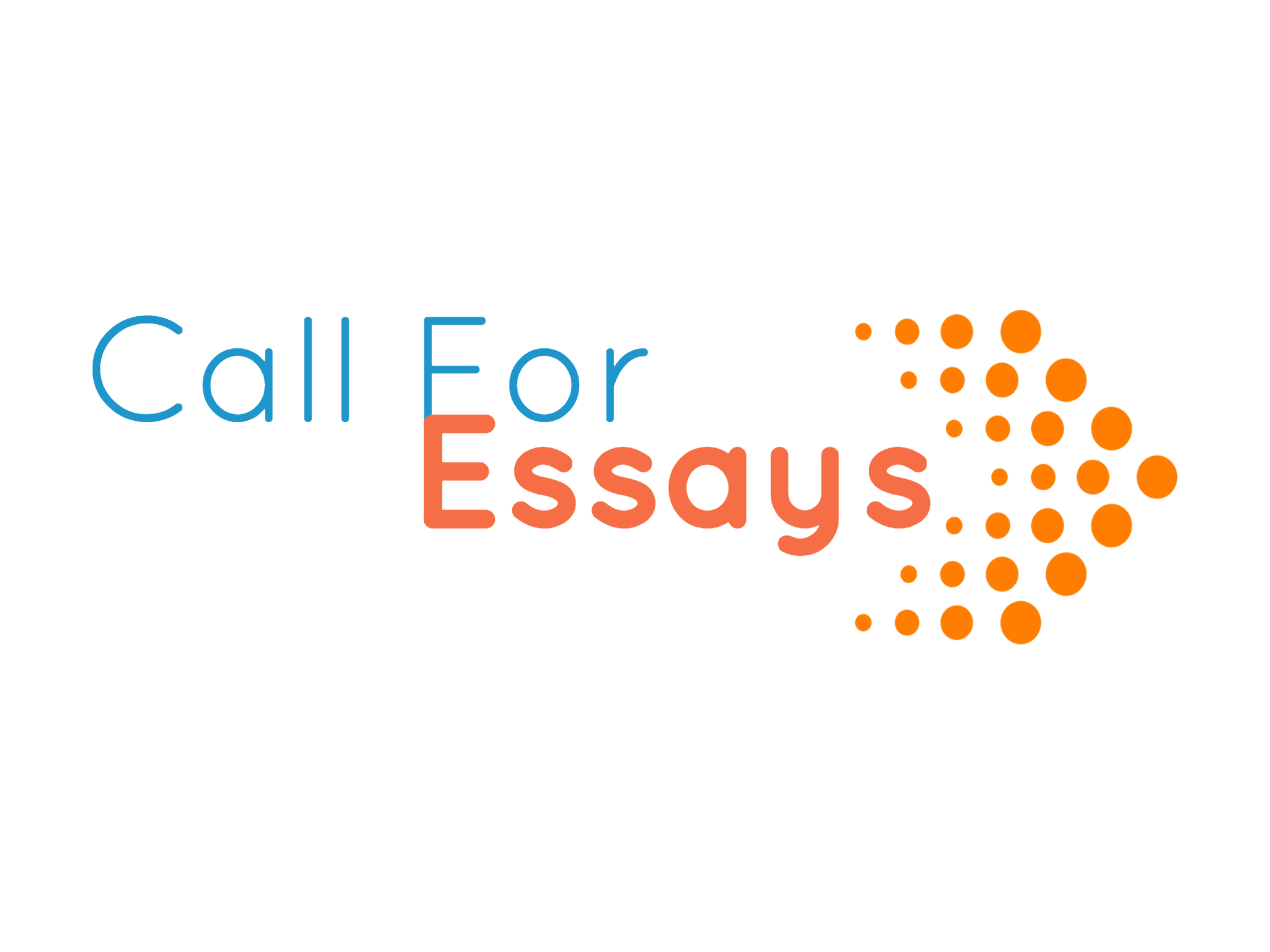 FORMULIR PENDAFTARAN CALL FOR ESSAYSIDENTITAS PESERTANO PENDAFTARAN*	:JUDUL ESSAY**	:ASAL UNIVERSITAS	:NAMA LENGKAP	:ALAMAT	:TEMPAT TANGGAL LAHIR	:SEMESTER	:JURUSAN / FAKULTAS	:NOMOR HP	:ALAMAT EMAIL	:...................,	........................ 2018Nama Peserta								(diusahakan membubuhkan scan ttd)*) Diisi Panitia	**)  Rencana Judul Essay Apabila terdapat perubahan judul setelah penyelesaian tulisan, peserta dapat mengkonfirmasi    ulang kepada panitia.PROSEDUR PENDAFTARANIsi secara lengkap formulir pendaftaran Call For Essays Sertakan Scan Kartu Mahasiswa peserta Sertakan pass foto formalKirimkan e-mail access.maksiugm@gmail.com subjek pendaftaran essay : REGISCFE_Nama Universitas_Nama PenulisLampiran : Formulir pendaftaran, scan KTM, dan pass foto formal (dijadikan dalam satu file dengan fromat word maupun pdf)Subjek pengumpulan essay : CFE_Nama Universitas_Nama PenulisLampiran : File Essay dan Curriculum Vitae pesertaTransfer	sejumlah	uang	untuk	biaya	pendaftaran	sebesar	Rp	35.000,-ke nomor rekening beberapa alternatif Bank berikut:Mandiri	: 900 000 7785 711 a.n Nuralita Aryani RachmanBCA		: 2380 688 436 a.n Naila HanumBNI		: 048 196 2572 a.n Randy KuswantoBRI		: 76730 10052 55533 a.n Dwiyan Al RasyidKirim bukti pembayaran pendaftaran Call for Essays (CFE)melalui WA 0858 7870 9724 (Hanum) dan kami akan memberikan konfirmasi beserta informasi selanjutnya melalui e-mail mengenai pengumpulan essay.Keterangan lebih lengkap mengenai  timeline Call for Essays dapat dilihat melalui booklet yang telah kami sediakan.  